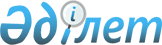 О присвоении наименований улицам села Богатырь Успенского районаРешение акима села Богатырь Успенского района Павлодарской области от 04 апреля 2012 года N 1. Зарегистрировано Управлением юстиции Успенского района Павлодарской области 04 мая 2012 года N 12-12-128

      В соответствии с подпунктом 4) статьи 14 Закона Республики Казахстан от 8 декабря 1993 года "Об административно-территориальном устройстве Республики Казахстан", пунктом 2 статьи 35 Закона Республики Казахстан от 23 января 2001 года "О местном государственном управлении и самоуправлении в Республике Казахстан", с учетом мнения населения села Богатырь Успенского района, принимаю РЕШЕНИЕ:



      1. Присвоить наименования улицам села Богатырь Успенского района, согласно приложению к настоящему решению.



      2. Контроль за исполнением настоящего решения оставляю за собой.



      3. Настоящее решение вводится в действие по истечении 10 календарных дней после дня его первого официального опубликования.      Аким села Богатырь                         А. Бижанов

Приложение       

к решению акима села   

Богатырь Успенского района

от 4 апреля 2012 года N 1  

Наименования улиц села Богатырь Успенского района      1) улица N 1 – улица Мира;

      2) улица N 2 – улица Молодежная;

      3) улица N 3 – улица Набережная;

      4) улица N 4 – улица Озерная;

      5) улица N 5 – улица Пугачева;

      6) улица N 6 – улица Степана Разина;

      7) улица N 7 – улица Садовая;

      8) улица N 8 – улица Советов.
					© 2012. РГП на ПХВ «Институт законодательства и правовой информации Республики Казахстан» Министерства юстиции Республики Казахстан
				